Студентам об основахтрудового законодательстваЦентром занятости населения Темрюкского района 5 и 7 декабря 2023 года проведена беседа об основах трудового законодательства со студентами Темрюкского филиала ПОО ЧУ «Юридический техникум» г. Кропоткин и студентами филиала ЧПОУ «Анапский индустриальный техникум».В ходе встречи учащимся учебных заведений были разъяснены понятия трудовых отношений, значимость и содержание трудового договора, важность соблюдения требований охраны труда, права молодежи при трудоустройстве, в том числе приведены практические примеры негативных последствий неофициальных трудовых отношений. Ребята с интересом ознакомились с материалом по теме и приняли участие в ее обсуждении.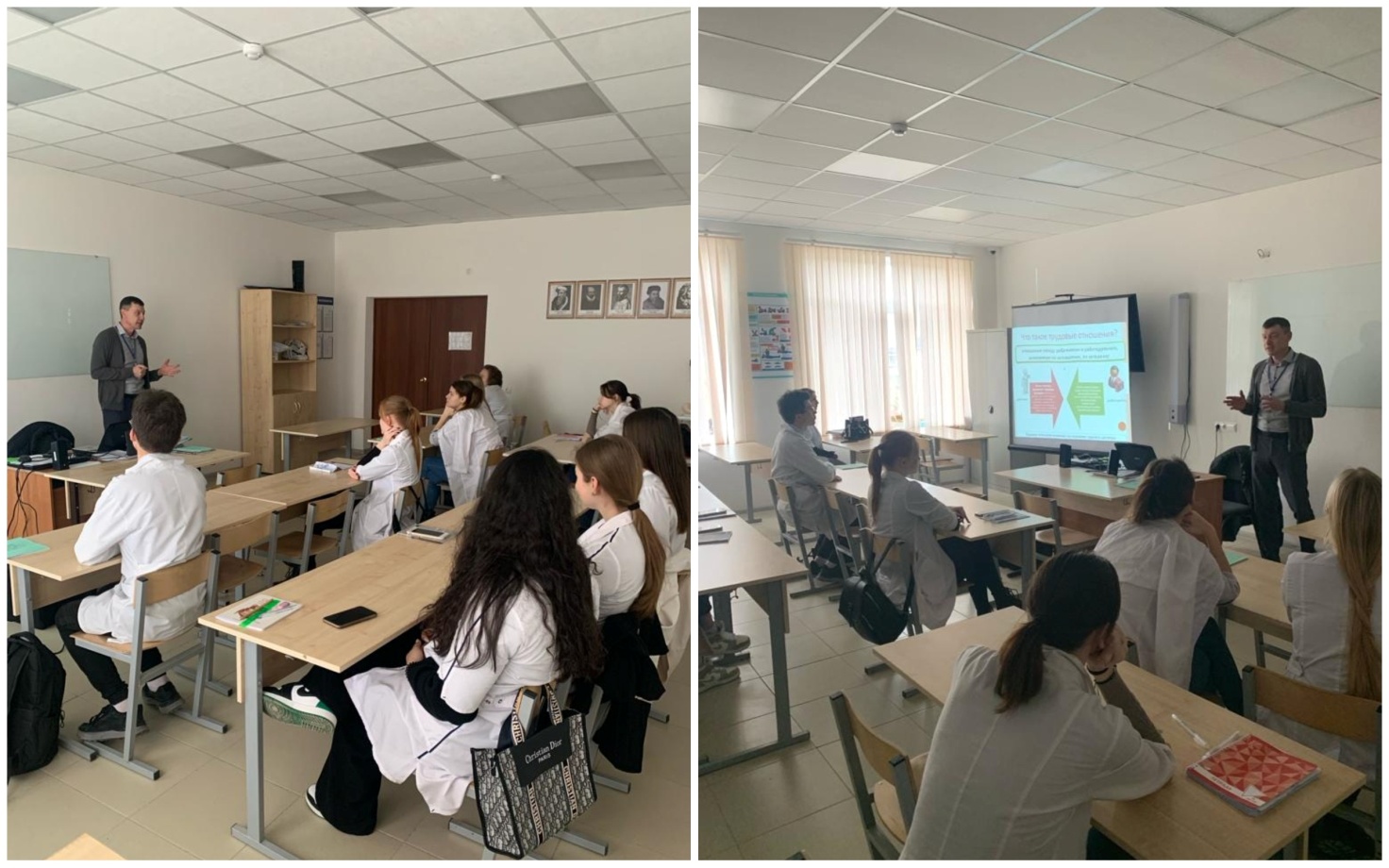 